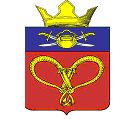 АДМИНИСТРАЦИЯНАГАВСКОГО СЕЛЬСКОГО ПОСЕЛЕНИЯКОТЕЛЬНИКОВСКОГО МУНИЦИПАЛЬНОГО РАЙОНА ВОЛГОГРАДСКОЙ ОБЛАСТИПОСТАНОВЛЕНИЕот 03 ДЕКАБРЯ 2019 г. N 55ОБ УТВЕРЖДЕНИИ ПОРЯДКА ОФОРМЛЕНИЯ И СОДЕРЖАНИЯ ЗАДАНИЙ НА ПРОВЕДЕНИЕ МЕРОПРИЯТИЙ ПО КОНТРОЛЮБЕЗ ВЗАИМОДЕЙСТВИЯ С ЮРИДИЧЕСКИМИ ЛИЦАМИ, ИНДИВИДУАЛЬНЫМИПРЕДПРИНИМАТЕЛЯМИ И ПОРЯДКА ОФОРМЛЕНИЯ РЕЗУЛЬТАТОВ МЕРОПРИЯТИЙ ПО КОНТРОЛЮБЕЗ ВЗАИМОДЕЙСТВИЯ С ЮРИДИЧЕСКИМИ ЛИЦАМИ, ИНДИВИДУАЛЬНЫМИПРЕДПРИНИМАТЕЛЯМИ, В ТОМ ЧИСЛЕ ПЛАНОВЫХ (РЕЙДОВЫХ) ОСМОТРОВВ соответствии с Федеральным законом от 26.12.2008 N 294-ФЗ "О защите прав юридических лиц и индивидуальных предпринимателей при осуществлении государственного контроля (надзора) и муниципального контроля", постановлением Нагавского сельского поселения Котельниковского муниципального района Волгоградской области от 15.03.2017 N 6 «Об утверждении административного регламента исполнения муниципальной функции по осуществлению муниципального жилищного контроля на территории Нагавского сельского поселения Котельниковского муниципального района Волгоградской области», постановлением Нагавского сельского поселения Котельниковского муниципального района Волгоградской области от 15.03.2017 N 7 "Об утверждении административного регламента исполнения муниципальной функции по осуществлению муниципального контроля над обеспечением сохранности автомобильных дорог местного значения в границах населенных пунктов Захаровского сельского поселения Котельниковского муниципального района Волгоградской области", руководствуясь Уставом Нагавского сельского поселения Котельниковского муниципального района Волгоградской области, администрация Нагавского сельского поселения Котельниковского муниципального района Волгоградской области постановляю:1. Утвердить Порядок оформления и содержание заданий на проведение мероприятий по контролю без взаимодействия с юридическими лицами, индивидуальными предпринимателями при осуществлении муниципального контроля (приложение N 1).2. Утвердить форму задания на проведение мероприятий по контролю без взаимодействия с юридическими лицами, индивидуальными предпринимателями при осуществлении муниципального контроля (приложение N 2).3. Утвердить Порядок оформления результатов мероприятия (мероприятий) при осуществлении муниципального контроля (приложение N 3).4. Утвердить форму акта результатов мероприятия (мероприятий) при осуществлении муниципального контроля (приложение N 4).5. Главному специалисту Галушкиной В.И.  разместить указанное постановление на официальном сайте администрации Нагавского сельского поселения Котельниковского муниципального района и обнародовать в установленных местах.6. Контроль за исполнением настоящего постановления оставляю за собой.Глава Нагавскогосельского поселения	                       		                                   			П.А. АлпатовПриложение N 1к постановлению администрации Нагавского сельского поселения Котельниковского муниципального района Волгоградской области от __ N __ПОРЯДОКОФОРМЛЕНИЯ И СОДЕРЖАНИЕ ЗАДАНИЙ НА ПРОВЕДЕНИЕ МЕРОПРИЯТИЙПО КОНТРОЛЮ БЕЗ ВЗАИМОДЕЙСТВИЯ С ЮРИДИЧЕСКИМИ ЛИЦАМИ,ИНДИВИДУАЛЬНЫМИ ПРЕДПРИНИМАТЕЛЯМИ ПРИ ОСУЩЕСТВЛЕНИИМУНИЦИПАЛЬНОГО КОНТРОЛЯ 1. Настоящий Порядок устанавливает процедуру оформления и содержание заданий на проведение мероприятий по контролю без взаимодействия с юридическими лицами, индивидуальными предпринимателями при осуществлении муниципального контроля.2. Задания утверждаются главой администрации Нагавского сельского поселения Котельниковского муниципального района.3. Задание содержит:- цель и предмет осмотра, обследования, исследования, измерения, наблюдения (далее - мероприятия);- фамилии, имена, отчества, должности должностных лиц администрации Нагавского сельского поселения Котельниковского муниципального района, уполномоченных на проведение мероприятия;- место мероприятия;- маршрут мероприятия;- даты начала и окончания проведения мероприятия.4. Задание на проведение мероприятия по контролю без взаимодействия с юридическими лицами, индивидуальными предпринимателями при осуществлении муниципального контроля оформляется по форме в соответствии с приложением N 2.5. При принятии решений о проведении мероприятий учитывается информация, поступившая в администрацию Нагавского сельского поселения Котельниковского муниципального района от:- граждан и организаций;- средств массовой информации, в том числе посредством информационно-телекоммуникационной сети Интернет;- федеральных органов исполнительной власти и их территориальных органов;- органов государственной власти Волгоградской области;- органов местного самоуправления Волгоградской области;- от правоохранительных органов;- органов прокуратуры;- иных источников, если полученная информация содержит сведения о нарушении требований действующего законодательства.Глава Нагавскогосельского поселения	                       		П.А.Алпатов          Приложение N 2к постановлению администрации Нагавского сельского поселения Котельниковского муниципального района Волгоградской области от ___________ N __                                  Заданиена проведение мероприятий по контролю без взаимодействия с юридическими лицами, индивидуальными предпринимателями при осуществлении муниципального контроляN _____________                                     от ____________ 20__ г.    Выдано ___________________________________________________________________________________________________________________________________________(должность, Ф.И.О. должностного лица)    Срок исполнения задания:    с _________________ 20__ г. по ________________ 20__ г.    Целью  мероприятия является обнаружение нарушений  требований  законодательства, а также   выявление  лиц,  совершивших  данные  противоправные  действия, на территории Нагавского сельского поселения Котельниковского муниципального района:____________________________________________________________________________________________________________________________________________________________________________________________________________________________________________________________________________________________________________    Предметом мероприятия является      соблюдение     обязательных     требований, установленных законодательством в области ______________________           (область законодательства,____________________________________________________________________________.например, обеспечение сохранности дорог местного значения, соблюдение требований в области экологии, торговая деятельность, и т.д.)В  рамках  осуществления  мероприятия по контролю необходимо выполнить следующее:     а) осуществить выезд на место проведения мероприятия;    б) провести мероприятие в виде ________________________________________ (вид мероприятия - осмотр, обследование,____________________________________________________________________________;исследование, измерение, наблюдение, вид объекта,___________________________________________________________________________   место его нахождения (при отсутствии адреса - привязка к местности);___________________________________________________________________________  полное и (в случае если имеется) сокращенное наименование, в том числе___________________________________________________________________________    фирменное наименование, адрес (место нахождения) юридического лица,___________________________________________________________________________государственный регистрационный номер записи о государственной регистрации                            юридического лица,___________________________________________________________________________   фамилия, имя и (в случае если имеется) отчество, адрес осуществления                               деятельности,___________________________________________________________________________   регистрация индивидуального предпринимателя, идентификационный номер                            налогоплательщика)___________________________________________________________________________    в) провести анализ выявленных нарушений;    г) составить акт обследования;    д) в  случаях  выявления  фактов  несоблюдения обязательных требованийзаконодательства принять меры к виновным лицам в соответствии с требованиями действующего законодательства.    Маршрут мероприятия: ___________________________________________________________________________________________________________________________________________________________________________________________________________________________________________________________________________________Задание выдал:          ____________    ____________________                                         (подпись)            (Ф.И.О.)Задание получил:_________________________  ______________   ____________       (должность)           (Ф.И.О.)        (подпись)Глава Нагавского сельского поселения	               	                  	ФИОПриложение N 3к постановлению администрации Нагавского сельского поселения Котельниковского муниципального района Волгоградской области от _________ N __ПОРЯДОКОФОРМЛЕНИЯ РЕЗУЛЬТАТОВ МЕРОПРИЯТИЙ ПРИ ОСУЩЕСТВЛЕНИИ МУНИЦИПАЛЬНОГО КОНТРОЛЯ 1. Настоящий Порядок устанавливает процедуру оформления результатов мероприятий при осуществлении муниципального контроля.2. По окончании проведения мероприятия должностными лицами администрации Нагавского сельского поселения Котельниковского муниципального района, осуществлявшими проведение мероприятия, составляется акт о результатах мероприятия (мероприятий) с указанием его вида (осмотр, обследование, исследование, измерение, наблюдение).3. Акт о результатах мероприятия (мероприятий), далее – акт, оформляется по форме в соответствии с приложением N 4.4. Текст акта условно должен быть разделен на вступительную, констатирующую и заключительную части.Вступительная часть акта должна содержать следующие сведения:- дата, время и место проведения мероприятия, его вид (осмотр, обследование, исследование, измерение, наблюдение);- наименование органа, осуществляющего мероприятия;- дата и номер задания, на основании которого проведено мероприятие;- наименование обследуемых объектов, место их нахождения (при отсутствии адреса - привязка к местности);- полное и (в случае если имеется) сокращенное наименование, в том числе фирменное наименование, адрес (место нахождения) юридического лица, государственный регистрационный номер записи о государственной регистрации юридического лица, фамилия, имя и (в случае если имеется) отчество индивидуального предпринимателя.В констатирующей части акта следует привести краткие сведения о проведенном обследовании, в том числе:- продолжительность мероприятия;- должность, фамилию, имя и отчество должностного лица, составившего акт;- должность, фамилию, имя и отчество лица, проводившего мероприятие;- фамилию, имя, отчество, должность гражданина, руководителя, иного должностного лица или уполномоченного представителя юридического лица, индивидуального предпринимателя, его уполномоченного представителя, присутствовавшего при проведении мероприятия;- информацию о нарушениях и недостатках, выявленных и (или) устраненных в период проведения мероприятия.В заключительной части акта формулируются выводы по результатам проведения мероприятия.В акте отражается информация о применении фото- и (или) видеосъемки, о составлении планов, схем, фототаблиц, которые являются приложением к акту.5. Акт оформляется в течение 1 рабочего дня после завершения мероприятия.Копия акта с копиями приложений по требованию вручается гражданину, руководителю, иному должностному лицу или уполномоченному представителю юридического лица, индивидуальному предпринимателю, его уполномоченному представителю, совместно с которым проводилось мероприятие, или, в случае поступления запроса о предоставлении акта, направляется заказным почтовым отправлением с уведомлением о вручении, которое приобщается к экземпляру акта.6. В случае выявления при проведении мероприятия обязательных требований по устранению нарушений законодательства, в том числе установленных муниципальными правовыми актами, должностные лица Нагавского сельского поселения Котельниковского муниципального района принимают в пределах своей компетенции меры по пресечению таких нарушений, а также направляют в письменной форме главе Нагавского сельского поселения Котельниковского муниципального района мотивированное представление с информацией о выявленных нарушениях для принятия при необходимости решения о назначении внеплановой проверки юридического лица, индивидуального предпринимателя по основаниям, указанным в пункте 2 части 2 статьи 10 Федерального закона от 26.12.2008 г. N 294-ФЗ "О защите прав юридических лиц и индивидуальных предпринимателей при осуществлении государственного контроля (надзора) и муниципального контроля".Глава Нагавского сельского поселения	                       		                                   			П.А.АлпатовПриложение N 4к постановлению администрации Нагавского сельского поселения Котельниковского муниципального района Волгоградской области от __ N __Акт N ________результатов мероприятия (мероприятий)при осуществлении муниципального контроля______________________________           г. _______________________________(время, дата составления акта)                    (место составления акта)На основании: ________________________________________________________________________________________________________________________________________                (указание реквизитов (номер, дата) задания)Проведено мероприятие: ____________________________________________________         (вид мероприятия - осмотр, обследование, ___________________________________________________________________________исследование, измерение, наблюдение, вид объекта,___________________________________________________________________________   место его нахождения (при отсутствии адреса - привязка к местности);___________________________________________________________________________  полное и (в случае если имеется) сокращенное наименование, в том числе___________________________________________________________________________    фирменное наименование, адрес (место нахождения) юридического лица,___________________________________________________________________________государственный регистрационный номер записи о государственной регистрации                            юридического лица,___________________________________________________________________________   фамилия, имя и (в случае если имеется) отчество, адрес осуществления                               деятельности,___________________________________________________________________________   регистрация индивидуального предпринимателя, идентификационный номер                            налогоплательщика)___________________________________________________________________________Продолжительность мероприятия: _______________________________________________________________________________________________________________________(указывается дата и время проведения мероприятия)Акт составлен: ____________________________________________________________                      (наименование органа муниципального контроля)Лицо(а), проводившее(ие) плановый (рейдовый) осмотр, обследование:___________________________________________________________________________             (фамилия, имя, отчество (в случае, если имеется),___________________________________________________________________________должность должностного лица (должностных лиц), проводившего(их) мероприятие)___________________________________________________________________________При проведении мероприятия присутствовали: ___________________________________________________________________________________________________________ (фамилия, имя, отчество (в случае, если имеется), должность руководителя,___________________________________________________________________________иного должностного лица (должностных лиц) или уполномоченного представителя                            юридического лица,___________________________________________________________________________      уполномоченного представителя индивидуального предпринимателя,         присутствовавших при проведении мероприятия)В  ходе  проведения  мероприятия выявлены следующие нарушения: _______________________________________________________________________________________       (с указанием характера нарушений, лиц, допустивших нарушения)______________________________________________________________________________________________________________________________________________________________________________________________________________________________________________________________________________________________________________________________________________________________________________________________________________________________________________________________________________________________________________________________________________________________________________________________________________________________________________________________________________________________________________________________________________________________________________    (в случае отсутствия нарушений указывается "нарушений не выявлено")__________________________   ________________   ___________________________       (должность)               (подпись)                (Ф.И.О.)К акту прилагаются: ________________________________________________________________________________________________________________________________________________________________________________________________________________________________________________________________________________________Подписи лиц, проводивших мероприятие:__________________________   ________________   ___________________________       (должность)               (подпись)                (Ф.И.О.)__________________________   ________________   ___________________________       (должность)               (подпись)                (Ф.И.О.)__________________________   ________________   ___________________________       (должность)               (подпись)                (Ф.И.О.)__________________________   ________________   ___________________________       (должность)               (подпись)                (Ф.И.О.)С актом ознакомлен(а), копию акта со всеми приложениями получил(а):___________________________________________________________________________ (фамилия, имя, отчество (в случае, если имеется), должность руководителя,  иного должностного лица или уполномоченного представителя юридического лица, индивидуального предпринимателя, его уполномоченного представителя)"__" ___________ 20__ г.Глава Нагавскогосельского поселения								П.А.Алпатов	               	                  	                             